BrandHybrid TraitNumber of RowsRow LengthNet WeightHarvest MoistureTest WeightYield Per  AcreNortec 17XTZ27 ExRR2Y Xtend12497146514.755.669.9Nortec 4266RR2Y12497148513.756.771.7Nortec 17XTZ26 ExRR2Y Xtend12497139514.355.266.9Nortec 4242 RR2Y12497136014.355.565.2Nortec 17XTZ24 ExRR2Y Xtend12497131012.956.463.9Nortec 4222RR2Y12497118514.754.756.6Nortec 17XTZ23 ExRR2Y Xtend12497109513.456.853.1Nortec 4218RR2Y12497124014.555.359.5Nortec 17XTZ22 ExRR2Y Xtend12497117013.556.156.6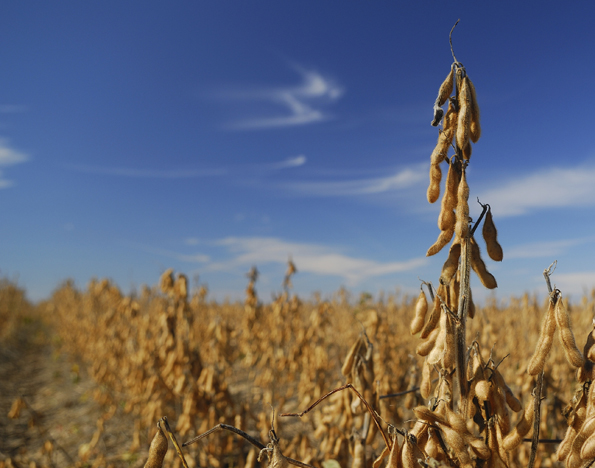 Nortec Seeds
J&M Farms, Geddes, SDPlanting Rate: 150,000     Row Width: 30”Date Plant:  5-05-17   Date Harv: 10-15-17 Previous Crop: Corn     Min. Till: No